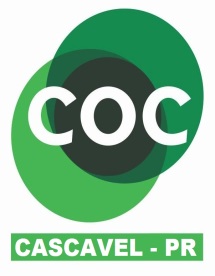 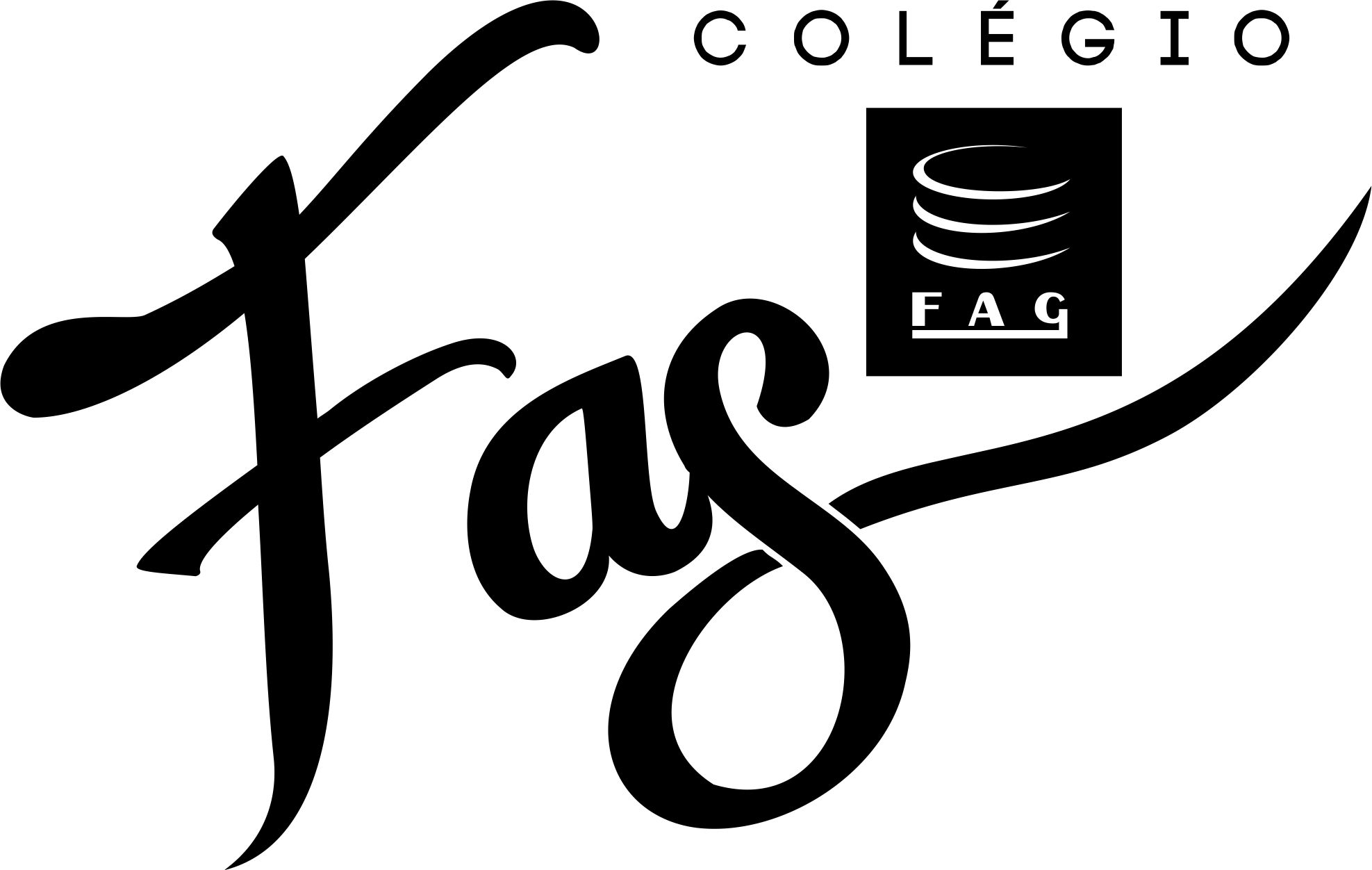 7° Atividade: Em uma folha de papel desenhe e pinte um personagem que você gosta. 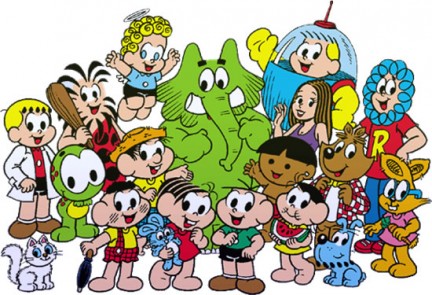 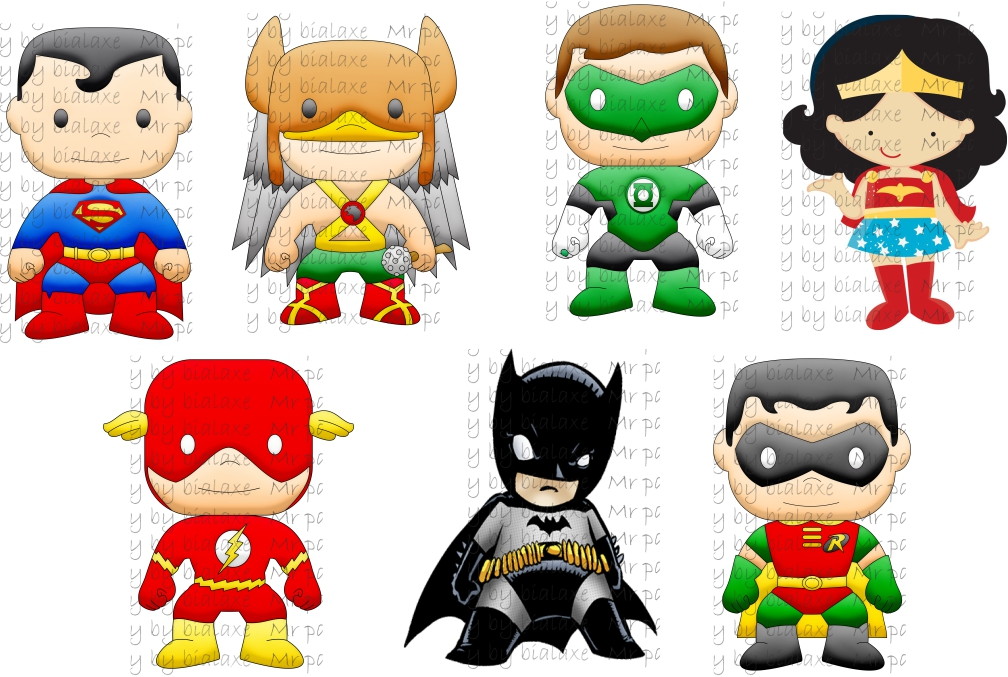 